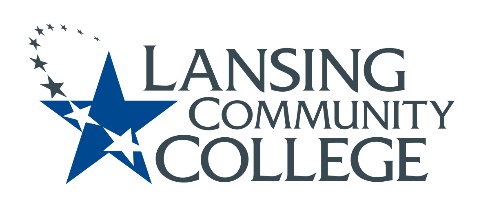 Curriculum Committee Report for the 
Academic SenateMeeting date: 1/19/2023The Curriculum Committee meets on the 1st and 3rd Wednesday of each academic calendar month. The following items were discussed and reviewed at the Curriculum Committee Meeting of 01/18/2023.For those interested in examining the CC documents, they can be found in the folder for Academic Senate review.Proposed New Program(s) of Study: Applied Field Survey Methods (CC)Conservation and Sustainability (AS)Field Survey Methods and Analysis (CA)Geology (AS) Insurance and Risk Management (CC)Proposed New Courses: CITI 100 – AI FoundationsCITI 120 – Data Analysis with PythonCITI 140 – Intro to Machine LearningCITI 210 – Natural Language ProcessingCITI 220 – Computer VisionCITO 140 – Cloud Development with OPSCITO 240 – Machine Learning with AWSProposed Course Revisions:ARTS 232 – Comp Graphics 2D AnimationINSU 105 – Prin of Prop & Liability Ins (title change: Prin of Managing Evolving Risk)INSU 285 – Insurance Agency OperationsIRXT 116 – Patient Care in RadiographyIRXT 172 – Clinical Practice IIIRXT 214 – Comprehensive Experience IIRXT 215 – Comprehensive Experience IIISCI 121 – Integrated Sci for Education I (title change: Physical Science Concepts)MUSC 197 – Musc Tech I: Home Studio ProdSIGN 162 – American Sign Language IISIGN 163 – American Sign Language IIISIGN 164 – American Sign Language IVSIGN 266 – Educational Interpreting (title change: Post-Secondary Interpreting)SIGN 267 – Sign Practicum IProposed Expedited Course Revisions:n/aProposed Program of Study Discontinuations:n/aProposed Course Discontinuations:n/aOther business: CIMT Course Revision Approvals:CITN 220CITN 230CITN 280ELTE 131METD 130Course Title Change:CITN 230 -  Linux Operating System (previous title: Linux/UNIX Operating System)Next Curriculum Committee will meet on Wednesday, February 1, 2023, from 2:30-4:30 pm on WebEx. Respectfully submitted, Tamara McDiarmidCurriculum Committee Chair